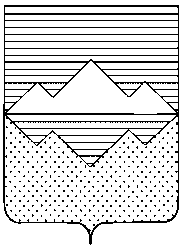 СОБРАНИЕ ДЕПУТАТОВСАТКИНСКОГО МУНИЦИПАЛЬНОГО РАЙОНАЧЕЛЯБИНСКОЙ ОБЛАСТИРЕШЕНИЕот 30 ноября 2022 года №282/58г. СаткаО законодательной инициативе Собрания депутатов Саткинского муниципального районаВ соответствии с Федеральным законом от 6 октября 2003 года № 131 «Об общих принципах организации местного самоуправления в Российской Федерации», со статьей 2, 9 Закона Челябинской области от 26 октября 2006 года № 66-ЗО «Об административно-территориальном устройстве Челябинской области, статьей 21 Устава Саткинского муниципального района, СОБРАНИЕ ДЕПУТАТОВ САТКИНСКОГО МУНИЦИПАЛЬНОГО РАЙОНА РЕШАЕТ:1. Внести в порядке законодательной инициативы в Законодательное Собрание Челябинской области проект постановления Законодательного Собрания Челябинской области «О внесении изменения в перечень муниципальных образований (административно-территориальных единиц) Челябинской области и населенных пунктов, входящих в их состав», и проект Закона Челябинской области «О внесении изменений в Закон Челябинской области «О статусе и границах Саткинского муниципального района, городских и сельских поселений в его составе». 2. Контроль за исполнением настоящего решения возложить на комиссию по законодательству и местному самоуправлению (председатель - Е.Р. Привалова).3. Настоящее решение вступает в силу со дня официального опубликования.Председатель Собрания депутатовСаткинского муниципального района						Н.П. БурматовРОССИЙСКАЯ ФЕДЕРАЦИЯЗАКОНЧЕЛЯБИНСКОЙ ОБЛАСТИПроектО внесении изменения в приложение 17 Закон Челябинской области«О статусе и границах Саткинского муниципального района, городских и сельских поселений в его составе»	Статья 1. Внести в Закон Челябинской области от 28 октября 2004 года № 313-ЗО «О статусе и границах Саткинского муниципального района, городских и сельских поселений в его составе» (Ведомости Законодательного собрания Челябинской области, 2004, вып. 8, октябрь; Южноуральская панорама, 2006, 19 мая; 2009, 11 апреля; 11 июня; 2011, 19 апреля) следующие изменения: 1) строку 2 приложения 17 изложить в следующей редакции:2) строку 6 приложения 17 изложить в следующей редакции: 3) приложение 6 изложить в новой редакции (приложение 1); 4) приложение 14 изложить в новой редакции (приложение 2).Статья 2.	Настоящий Закон вступает в силу по истечении десяти дней после дня его официального опубликования.ГубернаторЧелябинской области                                                                                          А.Л.ТекслерПриложение 1к проекту Закону Челябинской области «О внесении изменений в Закон Челябинской области «О статусе и границах Саткинского муниципального района, городских и сельских поселений в его составе»«Приложение 6к Закону Челябинской области «О статусе и границах Саткинского муниципального  района, городских и сельских поселений в его составе»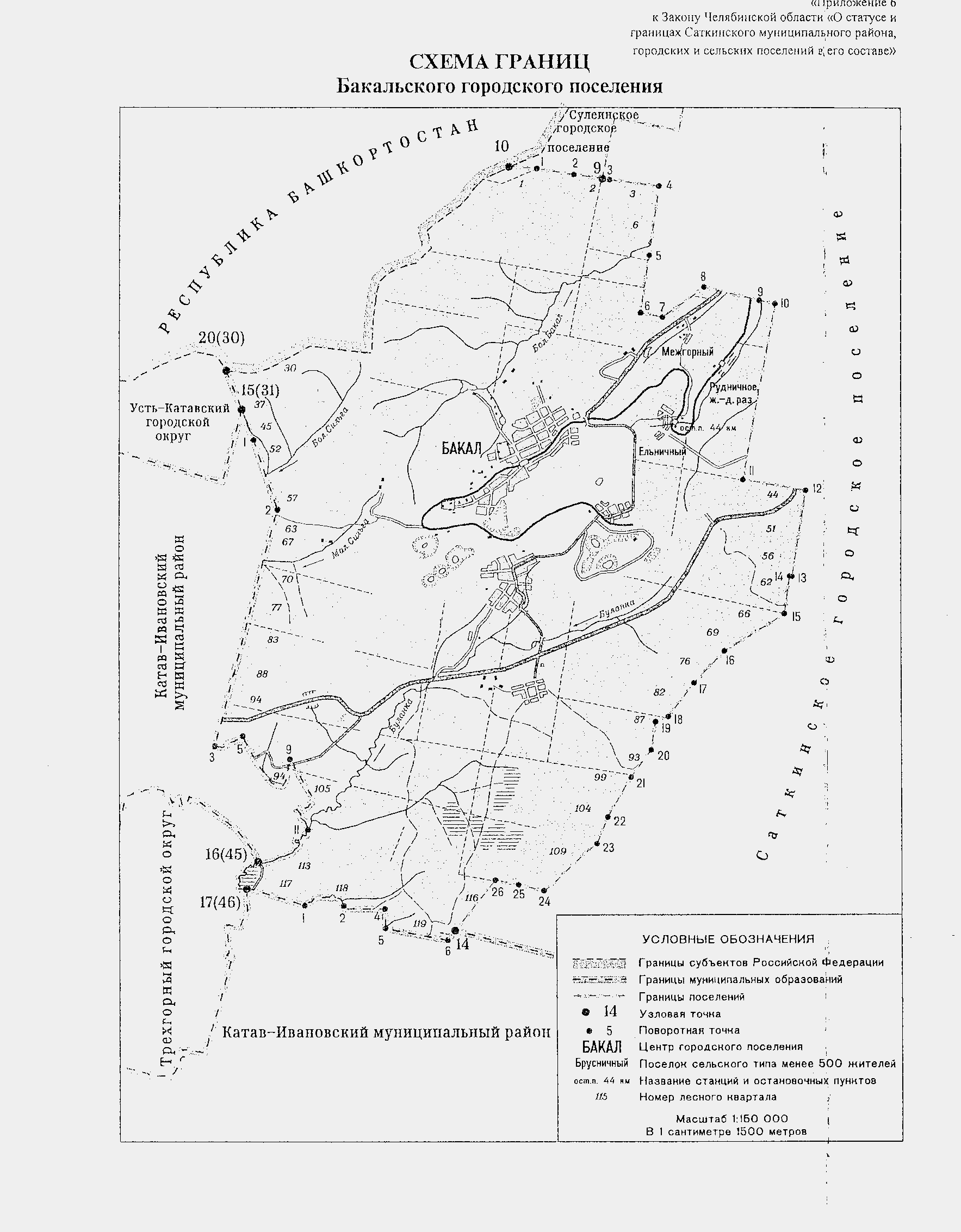 Приложение 2к проекту Закону Челябинской области «О внесении изменений в Закон Челябинской области «О статусе и границах Саткинского муниципального района, городских и сельских поселений в его составе»«Приложение 14к Закону Челябинской области «О статусе и границах Саткинского муниципального  района, городских и сельских поселений в его составе»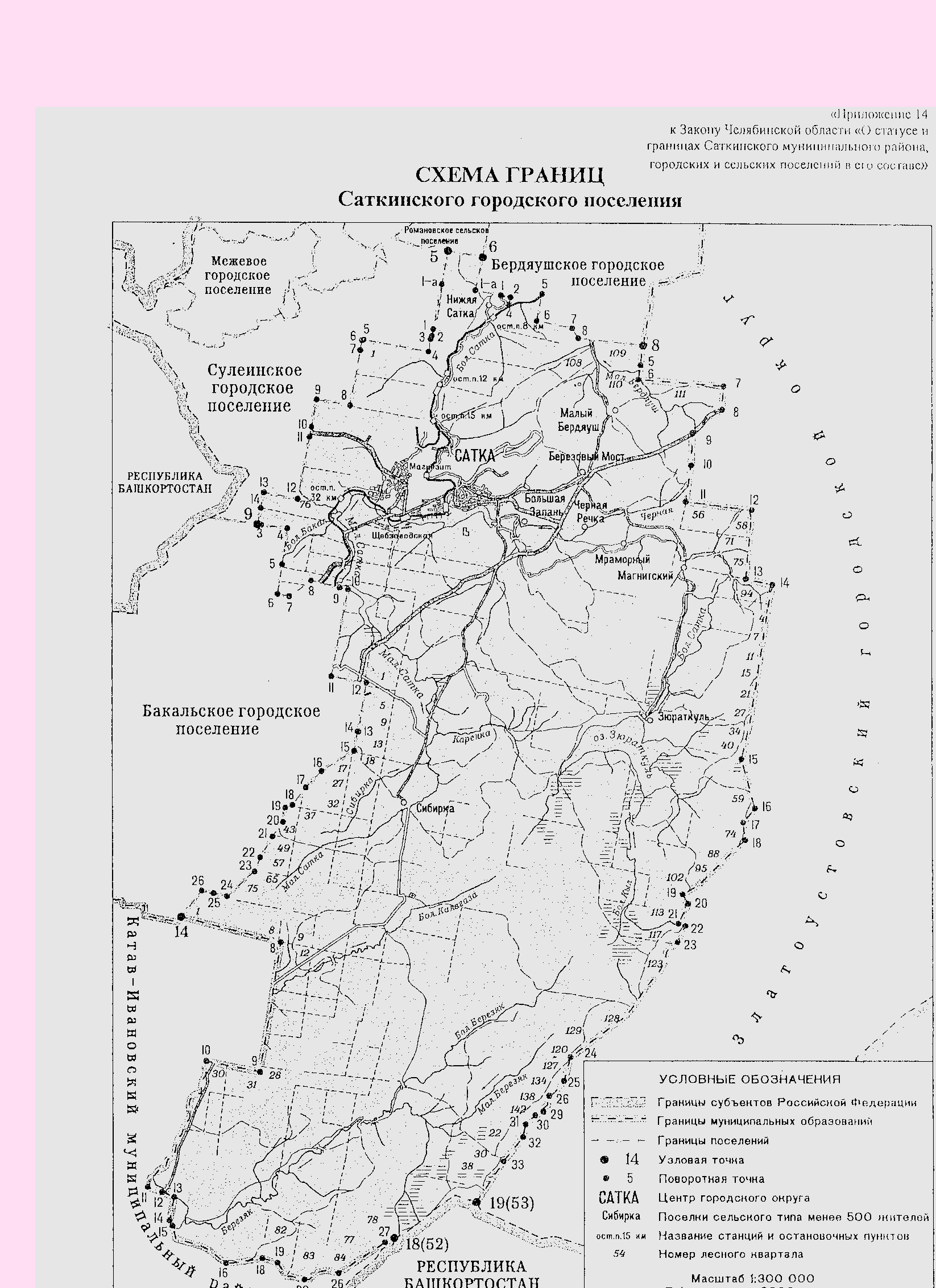 Пояснительная запискак проекту Закона Челябинской области «О внесении изменения в  приложение 17 Закон Челябинской области «О статусе и границах Саткинского муниципального района, городских и сельских поселений в его составе»	Настоящий проект закона подготовлен в связи с изменением административно-территориального устройства Саткинского городского поселения Саткинского района, из состава которого исключается населенный пункт – поселок Речная, железнодорожная станция. В связи с исключением поселка Речная, железнодорожная станция из перечня муниципальных образований (административно-территориальных единиц) Челябинской области и населенных пунктов, входящих в их состав, утвержденного постановлением Законодательного Собрания Челябинской области от 28.10.2004 № 1454, требуется внесение соответствующего изменения в приложения 14, 17 Закона Челябинской области «О статусе и границах Саткинского муниципального района, городских и сельских поселений в его составе», содержащие Схему границ Саткинского городского поселения и Перечень населенных пунктов городских и сельских поселений, входящих в состав Саткинского муниципального района.Обследование, проведенное комиссией по рассмотрению вопроса о ликвидации населенного пункта поселок Речная, железнодорожная станция показало, что на территории поселка Речная, железнодорожная станция не имеется постоянно проживающего населения, дорожно-транспортной инфраструктуры (за исключением железнодорожных путей), инженерный коммуникаций, объектов социального, культурного, бытового  назначения, объектов торговли, жилых домов, строений, сооружений, иных объектов недвижимого имущества, инфраструктура (электро-, водо-, газоснабжение) отсутствует.В ближайшее время на месте данного населенного пункта не предусматривается строительство жилых и производственных зданий. Перспектива возрождения поселка Речная, железнодорожная станция отсутствует, так как по указанному населенному пункту проходит действующая железная дорога с установленной полосой отвода и санитарно-защитной зоной.Реализация данного проекта закона не потребует дополнительных финансовых, материальных и иных расходов местного бюджета. Таким образом, финансово-экономическое обоснование не требуется.Внесен Собранием депутатовСаткинского муниципального районаЗАКОНОДАТЕЛЬНОЕ СОБРАНИЕ ЧЕЛЯБИНСКОЙ ОБЛАСТИПроектПОСТАНОВЛЕНИЕО внесении изменения  в перечень муниципальных образований(административно-территориальных единиц)Челябинской области и населенных пунктов,входящих в их составЗаконодательное Собрание Челябинской области ПОСТАНОВЛЯЕТ:Внести в перечень муниципальных образований (административно-территориальных единиц) Челябинской области и населенных пунктов, входящих в их состав, утвержденный постановлением Законодательного Собрания Челябинской области от 25 мая 2006 года № 161 (Южноуральская панорама, 2006, 14 июня; 11 июля; 2007, 14 апреля; 7 ноября; 2008, 8 апреля; 10 сентября; 2009, 22 сентября; 15 декабря; 2011, 7 мая; 20 сентября; 15 октября; 2012, 3 ноября; 2013, 21 сентября; 2014, 14 июня; 11 сентября; 7 октября; 30 октября; 2015, 5 декабря; 2017, 31 мая; Официальный интернет-портал правовой информации (www.pravo.gov.ru), 27 ноября 2020 года, N 7400202011270015; 5 апреля 2022 года, N 7400202204050003; 4 мая 2022 года, № 7400202205040002) следующие изменения:1) строку 226 изложить в следующей редакции:2) строку 230 изложить в следующей редакции:ПредседательЗаконодательного Собрания                                                                                                  А.В. ЛазаревПояснительная запискак проекту постановления Законодательного СобранияЧелябинской области «О внесении изменения в перечень муниципальных образований (административно-территориальных единиц) Челябинской области и населенных пунктов, входящих в их состав»	В соответствии  со статьей 9 Закона Челябинской области от 26 октября 2006 года № 66-ЗО «Об административно – территориальном устройстве Челябинской области» населенные пункты, в которых отсутствуют жители, зарегистрированные по месту жительства в установленном порядке, подлежат исключению из перечня муниципальных образований (административно-территориальных единиц) Челябинской области и населенных пунктов, входящих в их состав.	Собранием депутатов Саткинского  муниципального района подготовлен настоящий проект постановления Законодательного Собрания Челябинской области на основании документов, представленных:1)  Советом депутатов Саткинского городского поселения,  принявшего решение о необходимости ликвидации поселка Речная, железнодорожная станция;2) Советом депутатов Бакальского городского поселения,  принявшего решение о необходимости ликвидации поселка Брусничный.Причиной принятых решений является отсутствие записей о земельных участках, жилых зданиях и зарегистрированных жителях в похозяйственных книгах Саткинского городского поселения и Бакальского городского поселения. В генеральном плане Саткинского городского поселения, утвержденного Советом депутатов Саткинского городского поселения, поселок Речная, железнодорожная станция не обозначен. В генеральном плане Бакальского  городского поселения, утвержденного Советом депутатов Бакальского городского поселения, поселок Брусничный не обозначен. Поводом выезда жителей из поселка, послужило отсутствие инфраструктуры и отсутствие перспективы ее развития. Жители поселка Речная, железнодорожная станция и поселка  Брусничный по состоянию на 2022 год сняты с регистрационного учета, инфраструктура отсутствует.Главой Саткинского городского поселения был составлен акт о ликвидации населенного пункта – поселок Речная, железнодорожная станция, Главой Бакальского городского поселения также был составлен акт о ликвидации населенного пункта – поселок Брусничный.	Реализация данного проекта постановления Законодательного Собрания не потребует дополнительных финансовых, материальных и иных расходов областного бюджета. Таким образом, финансово-экономическое обоснование, предусмотренное Регламентом Законодательного Собрания Челябинской области, не требуется№ п/пСельские поселения и населенные пункты, входящие в их составТип населенного пунктаАдминистративный центр"2Бакальское городское поселение"2Бакалгородцентр""2Ельничныйпоселокцентр""2Межгорныйпоселокцентр""2Рудничное, железнодорожный разъездпоселокцентр"№ п/пСельские поселения и населенные пункты, входящие в их составТип населенного пунктаАдминистративный центр"6Саткинское городское поселение"6Саткагородцентр""6Березовый Мостпоселокцентр""6Большая Запаньпоселокцентр""6Зюраткульпоселокцентр""6Магнитскийпоселокцентр""6Малый Бердяушпоселокцентр""6Мраморныйпоселокцентр""6Нижняя Саткапоселокцентр""6Сибиркапоселокцентр""6Черная Речкапоселокцентр"№ п/пНаименования муниципальных образований (административно-территориальных единиц) и населенных пунктов, входящих в их составТип населенного пунктаАдминистративный центр1234226Бакальское городское поселения (Бакал)Бакалгород поселокцентрЕльничныйпоселокМежгорныйпоселокРудничное, железнодорожный разъездпоселок№ п/пНаименования муниципальных образований (административно-территориальных единиц) и населенных пунктов, входящих в их составТип населенного пунктаАдминистративный центр1234230Саткинское городское поселения (город Сатка)Саткагород поселокцентрБерезовый МостпоселокБольшая ЗапаньпоселокЗюраткульпоселокМагнитскийпоселокМалый БердяушпоселокМраморныйпоселокНижняя СаткапоселокСибиркапоселокЧерная Речкапоселок